FUNDAÇÃO EDUCACIONAL CLAUDINO FRANCIO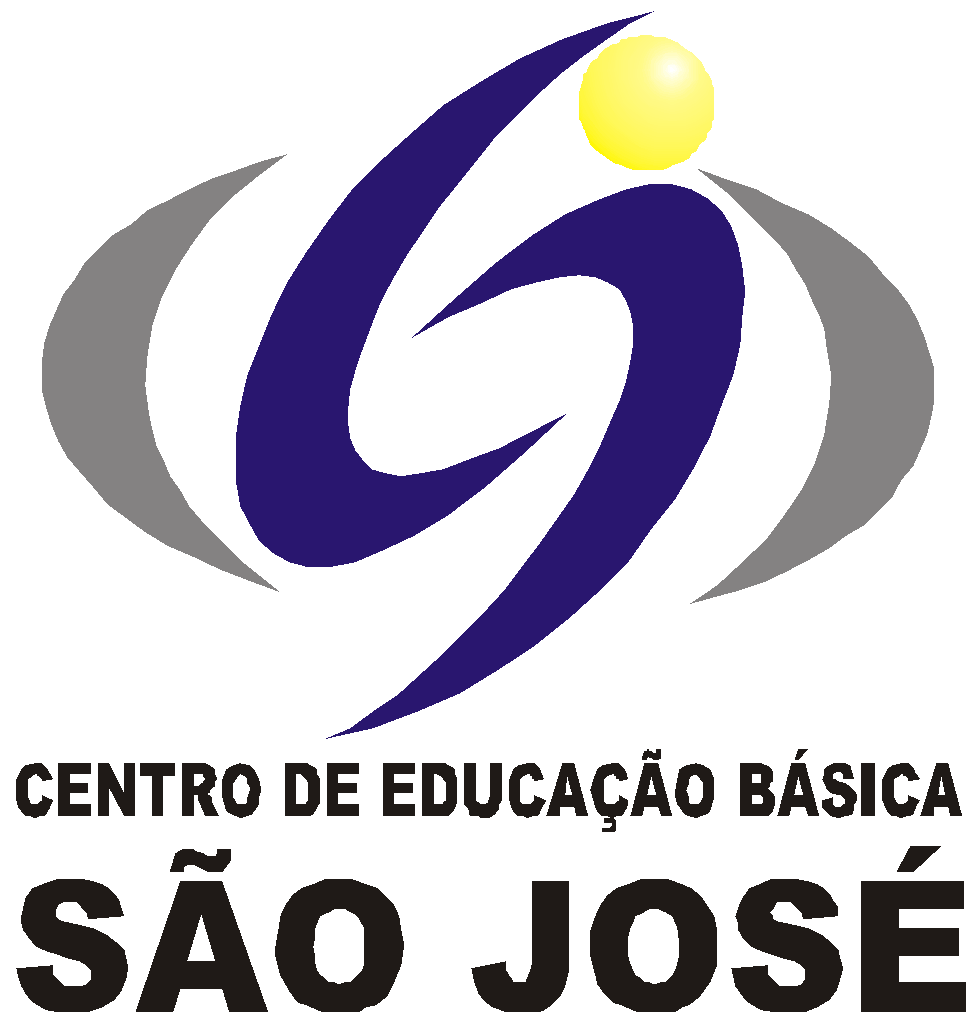 CENTRO DE EDUCAÇÃO BÁSICA SÃO JOSÉ                         21 Roteiro de Estudo Semanal 3º ano B Professora Siliani Conteúdo Programático de 17 a 22 de agosto.  Senhores Pais, Os alunos do grupo de risco ou que optarem por permanecer em casa deverão acompanhar a transmissão das aulas on-line das 7h às 11h, seguindo o Roteiro de Estudos. As famílias dos alunos que desejarem retornar para as aulas presenciais deverão entrar em contato com a coordenação.Este é o link FIXO para todas as aulas, todos os dias:  meet.google.com/ywj-fbcn-uhz                                                                                 17/08/2020                                                                                 17/08/2020                                                                                 17/08/2020HORÁRIOSEGUNDACONTEÚDOS7h – 7h50PORTUGUÊSTarefa de casa:  Estudar para a Prova Bimestral de Matemática, p. 5 a 37 e Prova Bimestral de Português, p. 5 a 39.AMPLIAÇÃO DOS SABERES PÁGINAS 85 A 877h50 – 8h40PORTUGUÊSAMPLIAÇÃO DOS SABERES PÁGINAS 85 A 87INTERVALOSERÁ  EM SALA DE AULA9h - 9h50INGLÊS LUCIANAApostila. A partir da página 30.Tarefa: Página 31.9h50 -10h40HISTÓRIAHORA DO TEXTO - PÁGINA 180 a 18810h40 - 11hHISTÓRIAHORA DO TEXTO - PÁGINA 180 a 18818/08/202018/08/202018/08/2020HORÁRIOTERÇACONTEÚDOS7h – 7h50MATEMÁTICAAVALIAÇÃO BIMESTRAL DE MATEMÁTICA7h50 – 8h40MATEMÁTICAAVALIAÇÃO BIMESTRAL DE MATEMÁTICAINTERVALOSERÁ  EM SALA DE AULA9h - 9h50CIÊNCIASDIFERENTES TIPOS DE SOLOSPÁGINAS 127 A 1339h - 9h50CIÊNCIASDIFERENTES TIPOS DE SOLOSPÁGINAS 127 A 1339h50 -10h40CIÊNCIASExperiência, p. 135 e 136.Assistir o vídeo: https://www.youtube.com/watch?v=WCdRZBJMzAA10h40 - 11hCIÊNCIAS Tarefa de casa: Lição 16 e 17 de Português, p. 135 a 138. Ciências (Hora de investigar), p. 137.19/08/202019/08/202019/08/2020HORÁRIOQUARTACONTEÚDOS7h – 7h50PORTUGUÊS CORREÇÃO DAS TAREFAS Tarefa de casa: Estudar para a Prova Bimestral de Português, p. 5 a 39.AMPLIAÇÃO DOS SABERES PÁGINA 887h50 – 8h40PORTUGUÊSHORA DO TEXTO - PÁGINA 89, 90 E 91INTERVALOSERÁ  EM SALA DE AULA9h - 9h50PORTUGUÊSAMPLIAÇÃO DOS SABERES G E GU - PÁGINAS 92 E 939h - 9h50PORTUGUÊSAMPLIAÇÃO DOS SABERES G E GU - PÁGINAS 92 E 939h50 -10h40HISTÓRIAHORA DO TEXTO - PÁGINAS 189 A 19510h40 - 11hHISTÓRIAHORA DO TEXTO - PÁGINAS 189 A 19520/08/202020/08/202020/08/2020HORÁRIOQUINTACONTEÚDOS7h – 7h50ARTESApostila de artes7h50 – 8h40MÚSICAApostila de músicaINTERVALOSERÁ  EM SALA DE AULA9h - 9h50PORTUGUÊSAVALIAÇÃO DE PORTUGUÊS9h - 9h50PORTUGUÊSAVALIAÇÃO DE PORTUGUÊS9h50 -10h40PORTUGUÊSAVALIAÇÃO DE PORTUGUÊS10h40 - 11hREC AQUÁTICAAtividade: Filme Desafiando Giganteshttps://www.youtube.com/watch?v=LqEBzcGYLW821/08/202021/08/202021/08/2020HORÁRIOSEXTACONTEÚDOS7h – 7h50PORTUGUÊS ORTOGRAFIA : G - GU - PÁGINAS 94 E 95 7h50 – 8h40PORTUGUÊSHORA DO TEXTO - PÁGINA 96 E 97INTERVALOSERÁ  EM SALA DE AULA9h - 9h50PORTUGUÊSHORA DO TEXTO - PÁGINA 98 E 99Tarefa de casa: Produção de texto página 101 e 1029h - 9h50PORTUGUÊSHORA DO TEXTO - PÁGINA 98 E 99Tarefa de casa: Produção de texto página 101 e 1029h50 -10h40EDUCAÇÃO FÍSICAAtividade: Filme Desafiando Giganteshttps://www.youtube.com/watch?v=LqEBzcGYLW810h40 - 11hINGLÊS LUCIANAApostila a partir da página 32Tarefa: página 36.22/08/2020 - SÁBADO LETIVO 22/08/2020 - SÁBADO LETIVO 22/08/2020 - SÁBADO LETIVO HORÁRIOSEXTACONTEÚDOS7h – 7h50PORTUGUÊSCorreção da tarefa - produção de texto p. 101 e 102.DIÁLOGO COM O TEXTO - PÁGINA 1007h50 – 8h40PORTUGUÊS HORA DO TEXTO - PÁGINA 103 a  105INTERVALOSERÁ  EM SALA DE AULA9h - 9h50CIÊNCIASHORA DO TEXTO - PÁG. 138 a 140Tarefa de casa: Lição de casa 4 - pág. 149 e 150.9h - 9h50CIÊNCIASHORA DO TEXTO - PÁG. 138 a 140Tarefa de casa: Lição de casa 4 - pág. 149 e 150.9h50 -10h40EDUCAÇÃO FÍSICAAtividade: Filme Desafiando Giganteshttps://www.youtube.com/watch?v=LqEBzcGYLW810h40 - 11hINGLÊSApostila a partir da página 35.